顺德研究生院2020年接收硕士推免生复试工作方案北京科技大学顺德研究生院是北京科技大学在粤港澳大湾区的高层次人才培养基地和科技创新基地，为北京科技大学唯一的异地办学机构，是北京科技大学内设二级单位。是学校“双一流”建设的重要组成部分。2020年面向全国招收全日制学术型和专业学位研究生，研究生一年级在校本部完成基础课学习，后续在顺德研究生院完成相关科研及学位论文等工作。顺德研究生院秉承北京科技大学“求实鼎新”的校训，围绕区域亟需发展产业，整合学校优势学科师资力量与地方资源，重点开展先进制造、新材料、能源环保、自动化、计算机与通信等研究，大力促进科研成果转化落地；组建由院士、知名专家学者等组成的高层次人才队伍，引进国家大学科技园，实现区域重点产业和战略性新兴产业协同发展，在国家政策指导下，创新研究生培养模式，致力成为粤港澳大湾区高端人才聚集地、应用型人才培养高地，助推当地经济结构调整和产业转型升级。根据《北京科技大学接收优秀应届本科毕业生免试攻读硕士学位研究生、直接攻读博士学位研究生管理办法》（校研发[2018]11号）等文件精神，为圆满完成我院2020年接收应届本科毕业生免试攻读硕士学位研究生复试工作，结合我院实际情况，特制本工作方案。一、组织管理成立由院领导和各系所负责人组成的复试工作领导小组，负责对申请人资格、复试小组组成、复试成绩的审核，拟定录取名单，接受申请人咨询和投诉等。1.复试领导小组组  长：张晓彤副组长：董  亮、董文钧、郑莉芳、贺  威、殷绪成、张深根成  员：各学院研究生教务员及各专业复试教师组长和副组长负责统筹管理学院的复试工作，监督各复试环节工作的落实情况。小组成员负责复试考生的资格审查、报到、资审材料整理、报送工作；具体落实各复试环节工作，计算复试考生综合成绩并报送拟录取名单。准备工作1、复试前遴选、培训复试小组由硕士指导教师在内不少于3人的副教授以上职称的教师组成（至少包含一名顺德研究生院双基地聘用教师），从相关专业所在学院按照德学兼备、经验丰富的教授、副教授中选拔，并在校本部相关学院组织面试。由各学院主管院长负责对参加复试教师进行集中培训，讲解复试工作的重要性及规范性，有亲属及其它关联关系学生参加复试的教师，不得担任复试教师。确保复试结果的客观公正，并根据考生的面试表现给出客观公正的评价。顺德研究生院研究生导师信息公布详见附件1。3、复试资格审查成立资格审查工作小组，集中受理复试考生的复试报到及资格审查工作，工作小组成员严格按照资格审查要求，认真核查复试考生的各类证件及材料，做好登记工作并整理归档。4、复试的监督工作复试领导小组负责复试的监督和复议工作，如有问题，复试领导小组在调查取证的基础上，依据事实通过论证的形式进行决策。三、招生计划顺德研究生院研究生录取标准、培养要求、学位授予与学校本部完全一致，毕业合格者颁发北京科技大学硕士学历和学位证书。顺德研究生院研究生第一学年在学校本部学习，安排北京科技大学校本部学生宿舍。第一学年结束至毕业在顺德研究生院随导师开展科研实践和创新工作，安排顺德研究生院学生宿舍。目前研究生在顺德研究生院住宿标准：硕士生双人间，套内面积约27平方米；博士生单人间，套内面积约18平方米。四、申请条件申请者应符合《北京科技大学2020年接收全日制硕士推免生、直博生工作通知》中规定的申请条件。1、遵守宪法和法律，品德良好，身体健康，无违法违纪行为；2、取得就读高校推荐免试资格；3、有较好的专业基础、研究兴趣浓厚，创新意识和创新能力较强;4、在校1-6学期学习成绩优秀，外语水平较好，未受过任何纪律处分。五、工作办法1、复试报名（1）推免生须在9月22日17:00前通过电子邮件提交《北京科技大学2020年接收推荐免试攻读研究生申请表》（word版）至邮箱2441043077@qq.com。邮件以“姓名-在读学校名称-报考专业”的格式命名。审核通过后，通过邮件发送复试通知。（2）请考生务必扫描如下二维码，填写《2020年接收推荐免试攻读研究生申请者信息登记表》。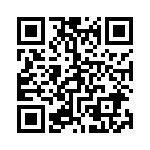 （3）接到复试通知的推免生（免试攻读硕士学位研究生申请者）须在复试报到时提交以下纸质版申请材料：①《北京科技大学2020年接收推荐免试攻读研究生申请表》1份（见附件2）；②加盖所在学校教务处公章的本科阶段成绩单原件1份；③复试时出示身份证原件并提交复印件1份；④有助于突出本人科研能力及综合素质的学术论文、专利、著作或学科竞赛、科技活动等各种获奖证明等（复印件）；⑤对申请有参考价值的本人自述与研究计划（限1000字以内，手书机打均可，但个人签名必须手书）1份。2、复试安排3、复试方式复试总成绩满分为500分，其中专业水平考核200分，综合素质考核250分，外语水平考核50分；专业水平考核低于120分、综合素质考核低于150分、外语水平考核低于30分，总成绩低于300分者为复试不合格。复试不合格者不予录取；复试合格者按总成绩高低依次择优录取。4、录取程序“全国推荐优秀应届本科毕业生免试攻读研究生信息公开暨管理服务系统”（以下简称“推免服务系统”，http://yz.chsi.com.cn/tm）开通后，所有申请者应按照教育部规定登录“推免服务系统”完成网上报名、上传照片、网上支付报名费用等步骤。系统开放时间以教育部公布的时间为准。顺德研究生院将通过“推免服务系统”向申请者发送“复试通知”及“待录取通知”。“复试通知”和“待录取通知”有效期为24小时，申请者应在接到通知后及时通过“推免服务系统”进行确认，否则视为自动放弃。5、我校将于2020年4月左右，开展对所有拟录取考生开展思想政治素质和品德考核等相关工作，我校将向考生所在单位函调人事档案（或档案审查意见）和本人现实表现等材料，全面考查其思想政治和品德情况。函调的考生现实表现材料，需由考生本人档案或工作所在单位的人事、政工部门加盖印章。6、体检时间和具体安排将在拟录取名单公布后另行通知。六、奖励政策北京地区以外的申请者，如果复试合格并被录取，学院将报销其参加复试的往返（高校所在地-北京科技大学）交通费（总额不超过1500元人民币，高铁二等座、动车二等座、硬卧以下的火车票，长途汽车票等）和不超过100元/天的在京住宿费（凭票报销），报销于2020年硕士入学时进行。我院设立了“顺德研究生院研究生新生特种奖学金”，奖励经过推荐免试招收的优秀研究生，入学后一次性奖励10000元新生奖学金。其他说明1、有下列情况之一者，取消其拟录取资格：①提供的材料与事实不符；②在本科学习期间受到纪律处分；③入学前未取得国家承认的本科毕业证书；④体检不合格；⑤思想政治素质和品德考核不合格；⑥其它不符合教育部及我校录取条件者。八、复试报名咨询联系电话：(0757-29995659) 负责老师：高老师联系邮箱：2441043077@qq.com上述复试办法解释权属顺德研究生院研究生招生工作领导小组。北京科技大学顺德研究生院2019年9月18日附件1顺德研究生院研究生导师信息附件2、北京科技大学2020年接收推荐免试攻读研究生申请表注：在填写申请专业名称时须在申请专业名称前附上专业代码。专业代码、名称及研究方向拟接收推免生数080200 机械工程10080400 仪器科学与技术2080500 材料科学与工程5080700 动力工程及工程热物理1081000 信息与通信工程2081100 控制科学与工程4085400 电子信息（仪器仪表工程方向）（专业学位）30085400 电子信息（电子与通信工程方向）（专业学位）30085400 电子信息（控制工程方向）（专业学位）30085400 电子信息（计算机技术方向）（专业学位）30085500 机械（机械工程方向）（专业学位）9085600 材料与化工（材料工程方向）（专业学位）5085800 能源动力（动力工程方向）（专业学位）1130500 设计学2专业代码、名称及研究方向报到日期报到时间、地点复试时间复试地点联系人及联系方式080200 机械工程9月24日机电信息楼根据报名情况另行通知根据报名情况另行通知靳老师010-62332419085500 机械9月24日机电信息楼根据报名情况另行通知根据报名情况另行通知靳老师010-62332419130500 设计学9月24日机电信息楼根据报名情况另行通知根据报名情况另行通知靳老师010-62332419085600 材料与化工9月25日10月10日8:00-9:00主楼314领取复试材料9:00-17:30报到时主楼三楼布告栏查看甘老师010-62332721080500 材料科学与工程9月25日10月10日8:00-9:00主楼314领取复试材料9:00-17:30报到时主楼三楼布告栏查看甘老师010-62332721080400 仪器科学与技术9月25日9月27日10月8日10月14日8:30-11:30机电信息楼504A14:00-17:00机电信息楼(报到时确定)冯老师010-6233412081100 控制科学与工程9月25日9月27日10月8日10月14日8:30-11:30机电信息楼504A14:00-17:00机电信息楼(报到时确定)冯老师010-6233412085400 电子信息根据报名情况另行通知根据报名情况另行通知根据报名情况另行通知根据报名情况另行通知赵老师010-62332873  081000 信息与通信工程根据报名情况另行通知根据报名情况另行通知根据报名情况另行通知根据报名情况另行通知赵老师010-62332873  085800 能源动力根据报名情况另行通知根据报名情况另行通知根据报名情况另行通知根据报名情况另行通知蔡老师010-6233 3757  080700 动力工程及工程热物理根据报名情况另行通知根据报名情况另行通知根据报名情况另行通知根据报名情况另行通知蔡老师010-6233 3757  学院名称专业代码招生专业团队负责人硕士生导师机械工程学院80200机械工程臧勇（教授、博导）臧勇 机械工程学院80200机械工程臧勇（教授、博导）杨海波 机械工程学院80200机械工程臧勇（教授、博导）尹忠俊 机械工程学院80200机械工程臧勇（教授、博导）孙朝阳 机械工程学院80200机械工程臧勇（教授、博导）孙志辉 机械工程学院80200机械工程臧勇（教授、博导）秦勤 机械工程学院80200机械工程臧勇（教授、博导）郜志英 机械工程学院80200机械工程臧勇（教授、博导）王文瑞 机械工程学院80200机械工程臧勇（教授、博导）陈兵 机械工程学院85201机械工程 臧勇（教授、博导）刘国勇机械工程学院80200机械工程乔红（机械学院院长、教授、博导）乔红 机械工程学院80200机械工程乔红（机械学院院长、教授、博导）张杰 机械工程学院80200机械工程乔红（机械学院院长、教授、博导）曹建国 机械工程学院80200机械工程乔红（机械学院院长、教授、博导）李威 机械工程学院80200机械工程乔红（机械学院院长、教授、博导）李洪波 机械工程学院80200机械工程乔红（机械学院院长、教授、博导）刘北英 机械工程学院80200机械工程乔红（机械学院院长、教授、博导）黄明吉 机械工程学院80200机械工程乔红（机械学院院长、教授、博导）陈平 机械工程学院80200机械工程乔红（机械学院院长、教授、博导）边新孝 机械工程学院85201机械工程 乔红（机械学院院长、教授、博导）俞必强机械工程学院80200机械工程杨钰马飞 机械工程学院80200机械工程杨钰石博强 机械工程学院80200机械工程杨钰杨珏 机械工程学院80200机械工程杨钰申焱华 机械工程学院80200机械工程杨钰孟宇 机械工程学院80200机械工程杨钰范让林 机械工程学院85201机械工程 杨钰齐昕机械工程学院80200机械工程阳建宏阳建宏 机械工程学院80200机械工程阳建宏吕卫阳 机械工程学院80200机械工程阳建宏何飞机械工程学院1305L1设计艺术学覃京燕覃京燕 机械工程学院1305L1设计艺术学覃京燕陈键能源与环境工程学院80700动力工程及工程热物理张欣欣张欣欣 能源与环境工程学院85206动力工程张欣欣乐恺自动化学院81100控制科学与工程陈先中陈先中 自动化学院85210控制工程陈先中侯庆文自动化学院80400仪器科学与技术陈先中自动化学院85210控制工程 张朝晖张朝晖 自动化学院85210控制工程 张朝晖赵小燕 自动化学院80400仪器科学与技术张朝晖左昉自动化学院85203仪器仪表工程张朝晖自动化学院81100控制科学与工程贺威贺威 自动化学院81100控制科学与工程贺威郭金 自动化学院81100控制科学与工程贺威张爽 自动化学院85210控制工程贺威孙亮自动化学院81100控制科学与工程付冬梅付冬梅 自动化学院85210控制工程付冬梅刘丽自动化学院81100控制科学与工程彭开香彭开香 自动化学院81100控制科学与工程彭开香杨旭 自动化学院81100控制科学与工程彭开香高海 自动化学院85210控制工程
 彭开香王玲自动化学院85210控制工程肖文栋肖文栋 自动化学院85210控制工程肖文栋郭祥贵 自动化学院85203仪器仪表工程肖文栋宋睿卓自动化学院81100控制科学与工程迟健男迟健男 自动化学院85210控制工程迟健男李江昀自动化学院85210控制工程迟健男自动化学院85203仪器仪表工程迟健男自动化学院81100控制科学与工程王丽君王丽君 自动化学院81100控制科学与工程王丽君张卫东 自动化学院81100控制科学与工程王丽君李擎 自动化学院81100控制科学与工程王丽君张维存 自动化学院81100控制科学与工程王丽君丁大伟 自动化学院85210控制工程王丽君高海自动化学院85210控制工程
 徐正光徐正光 自动化学院85210控制工程
 徐正光张维存 自动化学院85210控制工程
 徐正光刘涛 自动化学院85210控制工程
 徐正光王丽君自动化学院81100控制科学与工程蓝金辉蓝金辉 自动化学院85210控制工程
 蓝金辉刘皓挺材料科学与工程学院85204材料工程
 王戈王戈材料科学与工程学院85204材料工程王鲁宁王鲁宁材料科学与工程学院80500材料科学与工程韩静涛韩静涛材料科学与工程学院80500材料科学与工程强文江强文江 材料科学与工程学院85204材料工程强文江黄冰心材料科学与工程学院80500材料科学与工程郑磊郑磊材料科学与工程学院85204材料工程郑磊郑磊材料科学与工程学院80500材料科学与工程赵兴科赵兴科材料科学与工程学院85204材料工程赵兴科赵兴科计算机与通信工程学院85208电子与通信工程隆克平周娴 计算机与通信工程学院85208电子与通信工程隆克平 皇甫伟计算机与通信工程学院85211计算机技术张晓彤张晓彤 计算机与通信工程学院85211计算机技术张晓彤何杰 计算机与通信工程学院85211计算机技术张晓彤万亚东计算机与通信工程学院85211计算机技术 班晓娟班晓娟计算机与通信工程学院85211计算机技术殷绪成殷绪成计算机与通信工程学院85208电子与通信工程
 阳小龙阳小龙计算机与通信工程学院81000信息与通信工程石志国石志国 计算机与通信工程学院81000信息与通信工程石志国王志良 计算机与通信工程学院81000信息与通信工程石志国胡四泉 计算机与通信工程学院85208电子与通信工程 石志国李刚计算机与通信工程学院85211计算机技术罗熊罗熊 计算机与通信工程学院85211计算机技术罗熊王卫苹计算机与通信工程学院85211计算机技术 宁焕生宁焕生 计算机与通信工程学院85211计算机技术 宁焕生毛凌锋 计算机与通信工程学院85211计算机技术 宁焕生王睿 计算机与通信工程学院85211计算机技术 宁焕生殷君君计算机与通信工程学院81000信息与通信工程林福宏林福宏 计算机与通信工程学院81000信息与通信工程林福宏周贤伟 计算机与通信工程学院85208电子与通信工程 林福宏王丽娜计算机与通信工程学院85208电子与通信工程 王建萍王建萍 计算机与通信工程学院85208电子与通信工程 陈月云陈月云 计算机与通信工程学院85208电子与通信工程 陈月云杜利平 计算机与通信工程学院85208电子与通信工程 陈月云杨裕亮计算机与通信工程学院85211计算机技术 朱岩朱岩钢铁共性技术协同创新中心80500材料科学与工程宿彦京尹海清新材料技术研究院080500材料科学与工程宿彦京宿彦京新材料技术研究院085204材料工程 宿彦京宿彦京新材料技术研究院080500材料科学与工程范丽珍范丽珍 新材料技术研究院080500材料科学与工程范丽珍胡澎浩 新材料技术研究院080500材料科学与工程范丽珍刘永畅姓名出生日期出生日期       年   月    日       年   月    日       年   月    日性别性别性别照片近期一寸免冠正面照照片近期一寸免冠正面照照片近期一寸免冠正面照民族身份证号身份证号照片近期一寸免冠正面照照片近期一寸免冠正面照照片近期一寸免冠正面照通讯地址及邮政编码通讯地址及邮政编码通讯地址及邮政编码照片近期一寸免冠正面照照片近期一寸免冠正面照照片近期一寸免冠正面照本人联系手机号（常用）本人联系手机号（常用）本人联系手机号（常用）E-mail地址E-mail地址E-mail地址E-mail地址E-mail地址本科学校本科学校本科学校入学时间入学时间入学时间入学时间本科专业名称本科专业名称本科专业名称毕业时间毕业时间毕业时间毕业时间外语等级与成绩外语等级与成绩不及格科目及成绩不及格科目及成绩不及格科目及成绩不及格科目及成绩不及格科目及成绩申请人所学专业的同年级总人数申请人所学专业的同年级总人数申请人所学专业的同年级总人数申请人所学专业的同年级总人数申请人三学年总评成绩在本专业年级排名申请人三学年总评成绩在本专业年级排名申请人三学年总评成绩在本专业年级排名申请人三学年总评成绩在本专业年级排名申请人三学年总评成绩在本专业年级排名申请人三学年总评成绩在本专业年级排名申请人三学年总评成绩在本专业年级排名申请人三学年总评成绩在本专业年级排名申请人三学年总评成绩在本专业年级排名申请类别与专业申请报考类别申请报考类别非定向就业 □    定向就业 □                    （请在相应□内划√）非定向就业 □    定向就业 □                    （请在相应□内划√）非定向就业 □    定向就业 □                    （请在相应□内划√）非定向就业 □    定向就业 □                    （请在相应□内划√）非定向就业 □    定向就业 □                    （请在相应□内划√）非定向就业 □    定向就业 □                    （请在相应□内划√）非定向就业 □    定向就业 □                    （请在相应□内划√）非定向就业 □    定向就业 □                    （请在相应□内划√）非定向就业 □    定向就业 □                    （请在相应□内划√）非定向就业 □    定向就业 □                    （请在相应□内划√）非定向就业 □    定向就业 □                    （请在相应□内划√）非定向就业 □    定向就业 □                    （请在相应□内划√）非定向就业 □    定向就业 □                    （请在相应□内划√）申请类别与专业申请研究生类型申请研究生类型学术型硕士□    专业学位硕士□    直接攻读博士□ （请在相应□内划√）学术型硕士□    专业学位硕士□    直接攻读博士□ （请在相应□内划√）学术型硕士□    专业学位硕士□    直接攻读博士□ （请在相应□内划√）学术型硕士□    专业学位硕士□    直接攻读博士□ （请在相应□内划√）学术型硕士□    专业学位硕士□    直接攻读博士□ （请在相应□内划√）学术型硕士□    专业学位硕士□    直接攻读博士□ （请在相应□内划√）学术型硕士□    专业学位硕士□    直接攻读博士□ （请在相应□内划√）学术型硕士□    专业学位硕士□    直接攻读博士□ （请在相应□内划√）学术型硕士□    专业学位硕士□    直接攻读博士□ （请在相应□内划√）学术型硕士□    专业学位硕士□    直接攻读博士□ （请在相应□内划√）学术型硕士□    专业学位硕士□    直接攻读博士□ （请在相应□内划√）学术型硕士□    专业学位硕士□    直接攻读博士□ （请在相应□内划√）学术型硕士□    专业学位硕士□    直接攻读博士□ （请在相应□内划√）申请类别与专业申请研究生类型申请研究生类型如第一志愿类型未被录取是否同意调剂志愿（   是    否   ）如第一志愿类型未被录取是否同意调剂志愿（   是    否   ）如第一志愿类型未被录取是否同意调剂志愿（   是    否   ）如第一志愿类型未被录取是否同意调剂志愿（   是    否   ）如第一志愿类型未被录取是否同意调剂志愿（   是    否   ）如第一志愿类型未被录取是否同意调剂志愿（   是    否   ）如第一志愿类型未被录取是否同意调剂志愿（   是    否   ）如第一志愿类型未被录取是否同意调剂志愿（   是    否   ）如第一志愿类型未被录取是否同意调剂志愿（   是    否   ）如第一志愿类型未被录取是否同意调剂志愿（   是    否   ）如第一志愿类型未被录取是否同意调剂志愿（   是    否   ）如第一志愿类型未被录取是否同意调剂志愿（   是    否   ）如第一志愿类型未被录取是否同意调剂志愿（   是    否   ）申请类别与专业申请学院或单位申请学院或单位申请类别与专业申请专业名称申请专业名称申请类别与专业申请专业名称申请专业名称如第一志愿专业未被录取是否同意调剂志愿（   是    否   ）如第一志愿专业未被录取是否同意调剂志愿（   是    否   ）如第一志愿专业未被录取是否同意调剂志愿（   是    否   ）如第一志愿专业未被录取是否同意调剂志愿（   是    否   ）如第一志愿专业未被录取是否同意调剂志愿（   是    否   ）如第一志愿专业未被录取是否同意调剂志愿（   是    否   ）如第一志愿专业未被录取是否同意调剂志愿（   是    否   ）如第一志愿专业未被录取是否同意调剂志愿（   是    否   ）如第一志愿专业未被录取是否同意调剂志愿（   是    否   ）如第一志愿专业未被录取是否同意调剂志愿（   是    否   ）如第一志愿专业未被录取是否同意调剂志愿（   是    否   ）如第一志愿专业未被录取是否同意调剂志愿（   是    否   ）如第一志愿专业未被录取是否同意调剂志愿（   是    否   ）申请类别与专业申请研究方向申请研究方向申请类别与专业申请导师姓名申请导师姓名（直博申请者必须填写，申请硕士可不填）（直博申请者必须填写，申请硕士可不填）（直博申请者必须填写，申请硕士可不填）（直博申请者必须填写，申请硕士可不填）（直博申请者必须填写，申请硕士可不填）（直博申请者必须填写，申请硕士可不填）（直博申请者必须填写，申请硕士可不填）（直博申请者必须填写，申请硕士可不填）（直博申请者必须填写，申请硕士可不填）（直博申请者必须填写，申请硕士可不填）（直博申请者必须填写，申请硕士可不填）（直博申请者必须填写，申请硕士可不填）（直博申请者必须填写，申请硕士可不填）获奖、成果及论文情况获奖、成果、论文等项目名称获奖、成果、论文等项目名称获奖、成果、论文等项目名称获奖、成果、论文等项目名称获奖、成果、论文等项目名称获奖、成果、论文等项目名称获奖、成果、论文等项目名称获奖、成果、论文等项目名称本人排名本人排名本人排名本人排名时  间时  间时  间获奖、成果及论文情况获奖、成果及论文情况获奖、成果及论文情况获奖、成果及论文情况本人保证，以上所填一切内容（包括本人所提供的所有申请材料）均为本人真实情况，无任何虚假信息，本人对此承担一切责任。                             申请人签字：                      年    月    日本人保证，以上所填一切内容（包括本人所提供的所有申请材料）均为本人真实情况，无任何虚假信息，本人对此承担一切责任。                             申请人签字：                      年    月    日本人保证，以上所填一切内容（包括本人所提供的所有申请材料）均为本人真实情况，无任何虚假信息，本人对此承担一切责任。                             申请人签字：                      年    月    日本人保证，以上所填一切内容（包括本人所提供的所有申请材料）均为本人真实情况，无任何虚假信息，本人对此承担一切责任。                             申请人签字：                      年    月    日本人保证，以上所填一切内容（包括本人所提供的所有申请材料）均为本人真实情况，无任何虚假信息，本人对此承担一切责任。                             申请人签字：                      年    月    日本人保证，以上所填一切内容（包括本人所提供的所有申请材料）均为本人真实情况，无任何虚假信息，本人对此承担一切责任。                             申请人签字：                      年    月    日本人保证，以上所填一切内容（包括本人所提供的所有申请材料）均为本人真实情况，无任何虚假信息，本人对此承担一切责任。                             申请人签字：                      年    月    日本人保证，以上所填一切内容（包括本人所提供的所有申请材料）均为本人真实情况，无任何虚假信息，本人对此承担一切责任。                             申请人签字：                      年    月    日本人保证，以上所填一切内容（包括本人所提供的所有申请材料）均为本人真实情况，无任何虚假信息，本人对此承担一切责任。                             申请人签字：                      年    月    日本人保证，以上所填一切内容（包括本人所提供的所有申请材料）均为本人真实情况，无任何虚假信息，本人对此承担一切责任。                             申请人签字：                      年    月    日本人保证，以上所填一切内容（包括本人所提供的所有申请材料）均为本人真实情况，无任何虚假信息，本人对此承担一切责任。                             申请人签字：                      年    月    日本人保证，以上所填一切内容（包括本人所提供的所有申请材料）均为本人真实情况，无任何虚假信息，本人对此承担一切责任。                             申请人签字：                      年    月    日本人保证，以上所填一切内容（包括本人所提供的所有申请材料）均为本人真实情况，无任何虚假信息，本人对此承担一切责任。                             申请人签字：                      年    月    日本人保证，以上所填一切内容（包括本人所提供的所有申请材料）均为本人真实情况，无任何虚假信息，本人对此承担一切责任。                             申请人签字：                      年    月    日本人保证，以上所填一切内容（包括本人所提供的所有申请材料）均为本人真实情况，无任何虚假信息，本人对此承担一切责任。                             申请人签字：                      年    月    日本人保证，以上所填一切内容（包括本人所提供的所有申请材料）均为本人真实情况，无任何虚假信息，本人对此承担一切责任。                             申请人签字：                      年    月    日